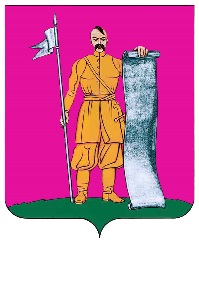 СОВЕТ  СТАРОЩЕРБИНОВСКОГО  СЕЛЬСКОГО  ПОСЕЛЕНИЯ ЩЕРБИНОВСКОГО  РАЙОНА  ЧЕТВЕРТОГО СОЗЫВАтридцать третья  СЕССИЯРЕШЕНИЕот 29.10.2021							                                      № 6ст-ца СтарощербиновскаяО передаче администрацией Старощербиновского сельского поселения Щербиновского районаадминистрации муниципального образованияЩербиновский район полномочийпо осуществлению внутреннегомуниципального финансового контроля на 2022 годВ соответствии с Бюджетным кодексом Российской Федерации; частью 4 статьи 15 и статьей 47 Федерального закона от 06 октября 2003 г. № 131-ФЗ «Об общих принципах организации местного самоуправления в Российской Федерации»; Уставом Старощербиновского сельского поселения Щербиновского района; решением Совета Старощербиновского сельского поселения Щербиновского района от 02 июля 2018 г. № 2 «Об утверждении положения о бюджетном процессе в Старощербиновском сельском поселении Щербиновского района» (с изменениями от 15 марта 2019 г. № 3; от 20 марта 2020 г. № 3; от 28 октября 2020 г. № 2; 13 августа 2021 г. № 2), Совет Старощербиновского сельского поселения Щербиновского района р е ш и л:1. Передать администрации муниципального образования Щербиновский район осуществление полномочий администрации Старощербиновского сельского поселения Щербиновского района по осуществлению внутреннего муниципального финансового контроля на 2022 год.2. Администрации Старощербиновского сельского поселения Щербиновского района заключить с администрацией муниципального образования Щербиновский район соглашение о передаче администрации муниципального образования Щербиновский район полномочий по осуществлению внутреннего муниципального финансового контроля на 2022 год, согласно приложению к настоящему решению.3. Общему отделу администрации Старощербиновского сельского поселения Щербиновского района (Шилова И.А.) настоящее решение:1) разместить в информационно-телекоммуникационной сети «Интернет» на официальном сайте администрации Старощербиновского сельского поселения Щербиновского района (http://starsсherb.ru) в меню сайта «Совет поселения», «Решения Совета», «за 2021 год»;2) официально опубликовать в периодическом печатном издании «Информационный бюллетень органов местного самоуправления Старощербиновского сельского поселения Щербиновского района».4. Финансово-экономическому отделу администрации Старощербиновского сельского поселения Щербиновского района (Шмалько В.И.):1) не позднее 3 рабочих дней после подписания разместить соглашение о передаче администрацией Старощербиновского сельского поселения Щербиновского района администрации муниципального образования Щербиновский район полномочий по осуществлению внутреннего муниципального финансового контроля на 2022 год (далее - Соглашение) в информационно-телекоммуникационной сети «Интернет» на официальном сайте администрации Старощербиновского сельского поселения Щербиновского района (http://starsсherb.ru) в меню сайта «Администрация», «Соглашения, заключенные между органами местного самоуправления»;2) официально опубликовать Соглашение в периодическом печатном издании «Информационный бюллетень органов местного самоуправления Старощербиновского сельского поселения Щербиновского района».5. Контроль за выполнением настоящего решения возложить на постоянную комиссию Совета Старощербиновского сельского поселения Щербиновского района по бюджету и экономическому развитию сельского поселения (Маслов Е.В.).6. Решение вступает в силу на следующий день после его официального опубликования и распространяется на правоотношения с 1 января 2022 г. по    31 декабря 2022 г.СОГЛАШЕНИЕо передаче администрацией Старощербиновскогосельского поселения Щербиновского районаадминистрации муниципального образованияЩербиновский район полномочий по осуществлениювнутреннего муниципального финансового контроляна 2022 годстаница Старощербиновская                                         «___» ________20__ годаАдминистрация Старощербиновского сельского поселения Щербиновского района (далее - Администрация поселения) в лице главы Старощербиновского сельского поселения Щербиновского района ____________________________________, действующего на основании Устава Старощербиновского сельского поселения Щербиновского района с одной стороны и администрация муниципального образования Щербиновский район (далее - Администрация района) в лице главы муниципального образования Щербиновский район ___________________________, действующего на основании Устава муниципального образования Щербиновский район с другой стороны, руководствуясь частью 4 статьи 15 Федерального закона от 06 октября 2003 г. № 131-ФЗ «Об общих принципах организации местного самоуправления в Российской Федерации», решением Совета Старощербиновского сельского поселения Щербиновского района от _______________ № _____ «_________________», решением Совета муниципального образования Щербиновский район от __________ № _____ «_________________» заключили настоящее соглашение о передаче администрацией Старощербиновского сельского поселения Щербиновского района администрации муниципального образования Щербиновский район полномочий по осуществлению внутреннего муниципального финансового контроля на 2022 год (далее - Соглашение) о нижеследующем:1.	Предмет Соглашения1.1.	Администрация поселения передает, а Администрация района принимает полномочия, перечисленные в пункте 1.2 настоящего Соглашения.1.2.	Администрация поселения передает следующие полномочия по осуществлению внутреннего муниципального финансового контроля:1.2.1. В сфере бюджетных правоотношений согласно статье 269.2 Бюджетного кодекса Российской Федерации: контроль за соблюдением положений правовых актов, регулирующих бюджетные правоотношения, в том числе устанавливающих требования к бухгалтерскому учету и составлению и представлению бухгалтерской (финансовой) отчетности муниципальных учреждений Старощербиновского сельского поселения Щербиновского района;контроль за соблюдением положений правовых актов, обусловливающих публичные нормативные обязательства и обязательства по иным выплатам физическим лицам из бюджета Старощербиновского сельского поселения Щербиновского района (далее - бюджет поселения), а также за соблюдением условий договоров (соглашений) о предоставлении средств из бюджета поселения, муниципальных контрактов;контроль за соблюдением условий договоров (соглашений), заключенных в целях исполнения договоров (соглашений) о предоставлении средств из бюджета поселения, а также в случаях, предусмотренных Бюджетным кодексом Российской Федерации, условий договоров (соглашений), заключенных в целях исполнения муниципальных контрактов;контроль за достоверностью отчетов о результатах предоставления и (или) использования средств бюджета поселения (средств, предоставленных из бюджета поселения), в том числе отчетов о реализации муниципальных программ Старощербиновского сельского поселения Щербиновского района, отчетов об исполнении муниципальных заданий, отчетов о достижении значений показателей результативности предоставления средств из бюджета поселения.контроль в сфере закупок, предусмотренный законодательством Российской Федерации о контрактной системе в сфере закупок товаров, работ, услуг для обеспечения государственных и муниципальных нужд.1.2.2. В рамках осуществления контроля в сфере закупок, согласно                 статьи 99 Федерального закона от 5 апреля 2013 г. № 44-ФЗ «О контрактной системе в сфере закупок товаров, работ, услуг для обеспечения государственных и муниципальных нужд» осуществляется контроль за: соблюдением правил нормирования в сфере закупок, предусмотренного статьей 19 Федерального закона от 5 апреля 2013 г. № 44-ФЗ «О контрактной системе в сфере закупок товаров, работ, услуг для обеспечения государственных и муниципальных нужд»;определением и обоснованием начальной (максимальной) цены контракта, цены контракта, заключаемого с единственным поставщиком (подрядчиком, исполнителем), начальной цены единицы товара, работы, услуги, начальной суммы цен единиц товара, работы, услуги;соблюдением предусмотренных Федеральным законом от 5 апреля 2013 г. № 44-ФЗ «О контрактной системе в сфере закупок товаров, работ, услуг для обеспечения государственных и муниципальных нужд» требований к исполнению, изменению контракта, а также соблюдения условий контракта, в том числе в части соответствия поставленного товара, выполненной работы (ее результата) или оказанной услуги условиям контракта;соответствием использования поставленного товара, выполненной работы (ее результата) или оказанной услуги целям осуществления закупки.1.3. Для осуществления полномочий Администрацией поселения из бюджета поселения передает бюджету муниципального образования Щербиновский район (далее - бюджет района) межбюджетные трансферты, определяемые в соответствии с разделом 2 настоящего Соглашения.2. Порядок определения и предоставления объемамежбюджетных трансфертов2.1. Объем межбюджетных трансфертов на финансовый год, представляемых из бюджета поселения в бюджет района на осуществление полномочий, предусмотренных настоящим Соглашением, определяется как произведение следующих множителей и округляется до тысяч:2.1.1. Расходы на оплату труда, лиц администрации муниципального образования Щербиновский район, в чьи непосредственные должностные обязанности входит осуществление деятельности по реализации переданного полномочия.2.1.2. Количество поселений Щербиновского района.2.1.3. Коэффициент средств материального обеспечения.2.1.4. Коэффициент объема осуществляемых полномочий.2.1.5. Коэффициент объема дохода.2.2. Расходы на оплату труда субъекта финансового контроля (заведующий сектором, два главных специалиста) определяются в соответствии с положением оплаты труда субъекта финансового контроля с учетом начислений в государственные внебюджетные фонды (30,2%).2.3. Количество поселений Щербиновского района, равно 8.2.4. Коэффициент средств материального обеспечения исполнения переданных полномочий, составляющий 4 % от финансового обеспечения и равный 1,04.2.5. Коэффициент объема осуществляемых полномочий, который определяется исходя из численности населения поселения на 1 января 2021 года.2.6. Коэффициент объема доходов, который определяется исходя из доходной части бюджета поселения за 2020 год.2.7. Объем межбюджетных трансфертов на период действия настоящего Соглашения, определенный в установленном выше порядке, составляет 108000 (сто восемь тысяч) рублей согласно расчету, приложение 1 к настоящему Соглашению. 2.8. Для проведения контрольных и экспертно-аналитических мероприятий, предусмотренных поручениями и предложениями главы Поселения, предоставляется дополнительный объем межбюджетных трансфертов, размер которого определяется дополнительным соглашением в установленном настоящим Соглашением порядке.2.9. Годовой объем межбюджетных трансфертов, определенный настоящим Соглашением, перечисляется двумя частями в сроки: до 1 февраля 2022 г. (не менее 1/2 годового объема межбюджетных трансфертов) и до 1 октября 2022 г. (оставшаяся часть межбюджетных трансфертов). Дополнительный объем межбюджетных трансфертов перечисляется в сроки, установленные дополнительным соглашением.2.10. Расходы бюджета поселения на предоставление межбюджетных трансфертов планируются и исполняются в соответствии с лимитом бюджетных обязательств, утвержденных решением о бюджете поселения на соответствующий период.2.11. Межбюджетные трансферты зачисляются в бюджет района по коду бюджетной классификации доходов _________________________.3. Права и обязанности сторон3.1. Права и обязанности Администрации района:3.1.1. Администрация района при организации и осуществлении внутреннего муниципального финансового контроля руководствуется следующими принципами: законность, объективность, эффективность, независимость, профессиональная компетентность, достоверность результатов и гласность.3.1.2. Должностные лица Администрации района при организации и осуществлении внутреннего муниципального финансового контроля, при предъявлении служебного удостоверения с соблюдением установленных законодательством Российской Федерации, Краснодарского края и муниципальными правовыми актами Старощербиновского сельского поселения Щербиновского района требований и условий, имеют право:запрашивать и получать от объектов контроля на основании мотивированного запроса в письменной форме (далее - Запрос) информацию, документы и материалы, объяснения в письменной и устной формах, необходимые для проведения контрольных мероприятий;при осуществлении контрольных мероприятий беспрепятственно по предъявлении служебных удостоверений, удостоверений на проведение контрольного мероприятия и копии документа (распоряжения, приказа) о назначении контрольного мероприятия посещать помещения и территории, которые занимают лица, в отношении которых осуществляется контрольное мероприятие, требовать предъявления поставленных товаров, результатов выполненных работ, оказанных услуг;организовывать проведение экспертиз, необходимых при проведении контрольных мероприятий, и (или) привлекать независимых экспертов для проведения таких экспертиз в установленном порядке;выдавать (направлять) обязательные для исполнения предписания, представления в случаях, предусмотренных законодательством Российской Федерации, и в соответствии с настоящим Порядком;в установленном порядке направлять уведомления о применении бюджетных мер принуждения;в пределах своей компетенции осуществлять производство по делам об административных правонарушениях в порядке, установленном законодательством Российской Федерации об административных правонарушениях, и принимать меры по их предотвращению;в соответствии с установленным порядком в случае неисполнения предписаний о возмещении причиненного Старощербиновскому сельскому поселению Щербиновского района ущерба обращаться в суд с исковыми заявлениями о возмещении такого ущерба, а также с исками о признании осуществленных закупок недействительными в соответствии с Гражданским кодексом Российской Федерации.3.1.3. Должностные лица Администрации района при организации и осуществлении внутреннего муниципального финансового контроля обязаны:своевременно и в полной мере исполнять предоставленные в соответствии с законодательством Российской Федерации полномочия по предупреждению, выявлению и пресечению нарушений в установленной сфере деятельности;соблюдать требования нормативных правовых актов в установленной сфере деятельности;проводить контрольные мероприятия в соответствии с утвержденным планом проведения контрольных мероприятий по внутреннему муниципальному финансовому контролю;знакомить руководителя или уполномоченное должностное лицо объекта контроля (далее - представитель объекта контроля), руководителя или уполномоченное должностное лицо субъекта контроля (далее - представитель субъекта контроля) с копией удостоверения на проведение контрольного мероприятия, с копией документа (распоряжения, приказа) о назначении контрольного мероприятия, приостановлении, возобновлении проведения контрольного мероприятия, продлении срока проведения контрольного мероприятия, об изменении состава должностных лиц, уполномоченных проводить контрольное мероприятие (далее - проверочная группа), а также с результатами контрольных мероприятий (актами и заключениями);при выявлении факта совершения действия (бездействия), содержащего признаки состава преступления, по решению руководителя органа внутреннего муниципального финансового контроля направлять в правоохранительные органы информацию о таком факте и (или) документы и иные материалы, подтверждающие такой факт, в порядке и сроки, установленные действующим законодательством;при выявлении обстоятельств и фактов, свидетельствующих о признаках нарушений, относящихся к компетенции другого государственного (муниципального) органа (должностного лица), по решению руководителя органа внутреннего муниципального финансового контроля направлять информацию о таких обстоятельствах и фактах в соответствующий орган (должностному лицу) в порядке и сроки, установленные действующим законодательством.3.1.4. Администрация района обязана предоставить в Администрацию поселения информацию об осуществлении предусмотренных настоящим Соглашением полномочий. 3.1.5. Администрация района обязана предоставить в Администрацию поселения отчет о расходовании средств межбюджетных трансфертов, предусмотренных настоящим Соглашением в срок до 1 февраля 2023 года, согласно приложению 2 к Соглашению.3.2. Права и обязанности Администрации поселения:3.2.1 Администрация поселения имеет право:знакомиться с его правами и обязанностями в период проведения проверки (ревизии) до ее начала под роспись;знакомиться с актом проверки (ревизии); получать экземпляры акта проверки (ревизии); представлять разногласия по акту проверки (ревизии); обжаловать действия (бездействия) и решения, осуществляемые (принятые) в ходе исполнения полномочий по муниципальному финансовому контролю должностными лицами Администрации района в досудебном порядке;оспаривать в суде общей юрисдикции решение, действие (бездействие) субъекта финансового контроля, его должностных лиц.3.2.2. Администрация поселения обязана:предоставлять документы, имеющие отношение к предмету проверки (ревизии), в том числе на электронных носителях (в электронном виде); выдавать заверенные копии документов; давать устные и письменные объяснения, справки и сведения по вопросам, возникающим в ходе проверки (ревизии);обеспечивать необходимые условия должностным лицам Администрации при проведении контрольных мероприятий;информировать Администрацию района о результатах рассмотрения представлений (предписаний) по устранению выявленных нарушений.3.2.3. Требования и запросы Администрации района, предъявляемые ею в рамках реализации предоставленных полномочий, являются обязательными для должностных лиц объекта финансового контроля.4. Ответственность сторон4.1. Стороны несут ответственность за неисполнение (ненадлежащее исполнение) предусмотренных настоящим Соглашением обязанностей, в соответствии с законодательством Российской Федерации и настоящим Соглашением.4.2. В случае не перечисления (неполного перечисления) в бюджет района межбюджетных трансфертов по истечении 15 рабочих дней с даты, предусмотренной настоящим Соглашением, Администрация района вправе потребовать от Администрации поселения уплату неустойки. Неустойка начисляется за каждый день просрочки исполнения обязательства, предусмотренного Соглашением, начиная со дня, следующего за днем истечения установленного Соглашением срока исполнения обязательства. Размер такой неустойки устанавливается равным одной трехсотой, действующей на день уплаты неустойки, ключевой ставки Банка России.5. Заключительные положения5.1. Изменения и дополнения в настоящее Соглашение могут быть внесены по взаимному согласию сторон путем составления дополнительного соглашения в письменной форме, являющегося неотъемлемой частью настоящего Соглашения.5.2. Действие настоящего Соглашения может быть прекращено досрочно по соглашению сторон либо в случае направления одной из сторон другой стороне уведомления о расторжении Соглашения.5.3. Соглашение прекращает действие после окончания проводимых в соответствии с ним контрольных и экспертно-аналитических мероприятий, начатых до заключения соглашения о прекращении его действия (направления уведомления), за исключением случаев, когда соглашением сторон предусмотрено иное. 5.4. Неурегулированные сторонами споры и разногласия, возникшие при исполнении настоящего Соглашения, подлежат рассмотрению в порядке, предусмотренном действующим законодательством.5.5. Настоящее Соглашение составлено в двух экземплярах, имеющих одинаковую юридическую силу, по одному экземпляру для каждой из сторон.6. Срок действия Соглашения6.1. Настоящее Соглашение подлежит официальному опубликованию и распространяет свое действие на правоотношения с 1 января 2022 г. по            31 декабря 2022 г.7.	Адреса и реквизиты сторонИсполняющий полномочия главыСтарощербиновского сельского поселения Щербиновского района                                                        И.А. ШиловаРасчет объема межбюджетных трансфертов, передаваемых из бюджета Старощербиновского сельскогопоселения Щербиновского района в бюджет муниципальногообразования Щербиновский район на исполнение полномочийпо осуществлению внутреннего муниципальногофинансового контроля на 2022 годОбъем межбюджетных трансфертов, передаваемых из бюджета Старощербиновского сельского поселения Щербиновского района (далее - бюджет поселения) в бюджет муниципального образования Щербиновский район (далее - бюджет района) на осуществление администрацией муниципального образования Щербиновский район полномочий по осуществлению внутреннего муниципального финансового контроля на 2022 год составляет 108000 (сто восемь тысяч) рублей и определяется по формуле:ОМТ = ФО/КП * КМО * КОР * КОД, где:ОМТ - объем межбюджетных трансфертов, предоставляемых из бюджета поселения в бюджет района;ФО - финансовое обеспечение исполнения переданных полномочий, включающее в себя расходы на оплату труда субъекта финансового контроля (заведующий сектором, два главных специалиста) определяются в соответствии с положением оплаты труда субъекта финансового контроля с учетом начислений в государственные внебюджетные фонды (30,2%): 564224 рубля;КП - количество поселений, равное 8;КМО - коэффициент средств материального обеспечения исполнения переданных полномочий, составляющий 4% от финансовых обязательств и равный 1,04;КОР - коэффициент объема работ в размере 1,4, который определяется исходя из численности населения поселения на 1 января 2021 г. (17852 человека) и устанавливается в следующих значениях:а) для сельских поселений, численность населения которых не превышает 5 тысяч человек: б) для сельских поселений, численность населения которых превышает 
5 тысяч человек:КОД - коэффициент объема доходов в размере 1,05, который определяется исходя из доходной части бюджета поселения за 2020 год (131,9 млн. руб.) и устанавливается в следующих значениях:	ОМТ при расчете округляется до тысяч рублей:ОМТ = 564224/8 * 1,04 * 1,40 * 1,05=107823,21= 108000 (рублей).Исполняющий полномочия главыСтарощербиновского сельского поселения Щербиновского района                                                        И.А. ШиловаОтчет о расходовании межбюджетных трансфертов, передаваемых из бюджета Старощербиновского сельскогопоселения Щербиновского района в бюджет муниципальногообразования Щербиновский район на исполнение полномочийпо осуществлению внутреннего муниципальногофинансового контроля за 2022 год_______________/________________/_____________/      должность               подпись                       ФИОИсполнитель: _______________/_________/__________/подпись             ФИО         телефонИсполняющий полномочия главыСтарощербиновского сельского поселения Щербиновского района                                                        И.А. ШиловаПредседательСовета Старощербиновскогосельского поселенияЩербиновского района                                             А.В. ОлешкоИсполняющий полномочия главыСтарощербиновского сельского поселения Щербиновского района                                         И.А. ШиловаПриложениек решению СоветаСтарощербиновского сельскогопоселения Щербиновского районаот 29.10.2021 № 6АдминистрацияСтарощербиновскогосельского поселенияЩербиновского района,353620, Краснодарский край,Щербиновский район,станица Старощербиновскаяул. Советов, д. 70тел. факс +7 (86151) 7-81-83ИНН 2358007103 КПП 235801001Администрация муниципального образованияЩербиновский район,353620, Краснодарский край,Щербиновский район,станица Старощербиновская,ул. Советов, д. 68тел. факс +7 (86151) 7-81-35ИНН 2358001380 КПП 235801001Казначейский счет 03231643036594131800ЕКС 40102810945370000010Южное ГУ Банка России //УФК по Краснодарскому краю г. КраснодарБИК 010349101(администрация МО Щербиновский район л/с 04183023290)Казначейский счет 03100643000000011800ЕКС 40102810945370000010Южное ГУ Банка России //УФК по Краснодарскому краю г. КраснодарБИК 010349101Глава Старощербиновского сельскогопоселения Щербиновского района____________________________          (подпись)                            (ФИО)«__» ____________ 20__ г.Глава муниципального образованияЩербиновский район_______________________________           (подпись)                                 (ФИО)«__» ____________ 20__ г.Приложение 1к Соглашениюо передаче администрациейСтарощербиновского сельскогопоселения Щербиновского районаадминистрации муниципальногообразования Щербиновский район полномочий по осуществлениювнутреннего муниципальногофинансового контроля на 2022 год Численность населения,человекЗначение коэффициента объема услугменее 5000,10500 - 10000,151001 - 15000,201501 - 20000,252001 - 25000,30более 25010,35Численность населения,человекЗначение коэффициента объема услуг5001 - 60001,006001 - 70001,057001 - 80001,108001 - 90001,159001 - 100001,2010001 - 110001,2511001 - 120001,3012001 - 130001,35более 130011,40Годовой доход, млн. руб.Значение коэффициента объема доходовменее 100,75от 10 - до 200,80от 20 - до 300,85от 30 - до 400,90от 40 - до 500,95более 501,00более 1001,05АдминистрацияСтарощербиновскогосельского поселенияЩербиновского районаАдминистрация муниципального образованияЩербиновский районГлава Старощербиновского сельскогопоселения Щербиновского района____________________________            (подпись)                             (ФИО)«___» ____________ 20__г.Глава муниципального образованияЩербиновский район__________________________         (подпись)                           (ФИО)«___» ____________ 20__г.Приложение 2к Соглашениюо передаче администрациейСтарощербиновского сельскогопоселения Щербиновского районаадминистрации муниципальногообразования Щербиновский район полномочий по осуществлениювнутреннего муниципальногофинансового контроля на 2022 год Код бюджетной классификации расхода (КЦСР, КВР, КОСГУ)Утверждено бюджетных ассигнованийПоступило средствКассовое исполнениеНеиспользованные назначенияПричина образования остатка123456ИтогоАдминистрация Старощербиновского сельского поселения Щербиновского районаАдминистрация муниципального образования Щербиновский районГлава Старощербиновского сельскогопоселения Щербиновского района____________________________            (подпись)                             (ФИО)«___» ____________ 20__г.Глава муниципального образованияЩербиновский район__________________________         (подпись)                           (ФИО)«___» ____________ 20__г.